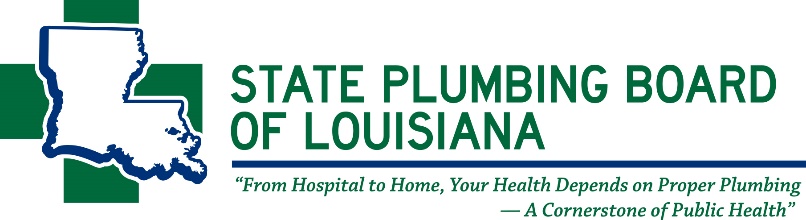 MEDICAL GAS INSTALLERS LICENSE APPLICATIONCOMPLETE ALL PORTIONS OF THIS DOCUMENT & RETURN IT WITH THE APPROPRIATE FEES IN THE FORM OF A CHECK OR MONEY ORDER PAYABLE TO:  STATE PLUMBING BOARD OF LOUISIANA - 11304 CLOVERLAND AVE. BATON ROUGE, LA 70809Please include proof of completion of a medical gas training course meeting the criteria as ASSE Series 6000, Standard 6010 and proof that your brazing performance qualifications are current with the third-party provider. Should you withdraw your application after we have begun processing it, 50% of the license fee will be retained by the board for administrative costs.Any person possessing a restricted Master Plumber License, who is also licensed by the board as a medical gas piping installer, shall not be restricted geographically with respect to his work or business as a medical gas piping installer. However, the restrictions applicable to his restricted Master Plumber License shall remain in effect.A medical gas piping installer shall, as a condition of licensing under these regulations, maintain his brazer performance qualification in accordance with NFPA 99C Gas and Vacuum Systems, latest edition.Any person, who at any time is cited by the board for working as a medical gas piping installer without possessing the necessary license issued by the board, shall be subject to a special enforcement fee as a precondition to any subsequent licensing of any nature. The fee shall be addition to the regular fees accessed by the board.APPLICANT INFORMATIONLast Name: ______________________________________ First Name: ________________________________MI:_______ Suffix: ________________Mailing Address: _______________________________________________________________________________ City: ___________________________State:________________ Zip: _________________ Parish: ___________________________________ Date of Birth: ________/_______/___________SSN: _________-_______-____________ Phone: (________)_________________________ Email: ____________________________________________Have you ever been convicted of a felony associated with the art of medical gas?  	 YES / NO (CIRCLE ONE)If you answered yes to the above question, please explain in the space provided: ________________________________________________________________________________________________________________________________________________________________________________Have you ever been licensed by the State Plumbing Board? Y _____ N _____If YES, list the type of license(s): ____________________________________________________________Medical gas and other Pipe Trades Experience, No. of Years: ___________________________Have you completed a medical gas training course? Y ______ N _____Course Administered by: _________________________________________________________ Results: Passed __________ Failed __________Date of Course: ___________________________PIPE TADES WORK EXPERIENCER.S. 1367 (F)…Medical Gas Piping Installation is the work or business of installing in buildings and premises used solely to transport gases for medical purposes…Current Employer:Full Company Name: _____________________________________________________________________________________________Address: ____________________________________________________________ City: ________________________ State: ______ Zip: ____________ Employment From: __________________________________________ to _______________________________________________		      Month                                  Year                  Month                                          YearDescription of Work: _________________________________________________________________________________________Supervisor: ______________________________________Previous Employer:Full Company Name: _____________________________________________________________________________________________Address: ____________________________________________________________ City: ________________________ State: ______ Zip: ____________ Employment From: __________________________________________ to _______________________________________________		      Month                                  Year                  Month                                          YearDescription of Work: _________________________________________________________________________________________Supervisor: ______________________________________Previous Employer:Full Company Name: _____________________________________________________________________________________________Address: ____________________________________________________________ City: ________________________ State: ______ Zip: ____________ Employment From: __________________________________________ to _______________________________________________		      Month                                  Year                  Month                                          YearDescription of Work: _________________________________________________________________________________________Supervisor: ______________________________________SCHEDULE OF FEESTHIS PORTION MUST BE NOTARIZED AND SIGNEDSTATE OF LOUISIANA, PARISH OF _________________________________________.I, _______________________________________________, HEREBY APPLY TO THE STATE PLUMBING BOARD OF LOUISIANA FOR A MEDICAL GAS INSTALLER LICENSE AS INDICATED BY COMPLETING THE REQUIRED APPLICATION. I AGREE TO ABIDE BY LOUISIANA PLUMBING LAW AND RULES AND REGULATIONS OF THE BOARD, PAY ALL THE NECESSARY FEES AND SUBMIT CERTIFICATES TIMELY AS REQUIRED IN THE REGULATIONS. I CERTIFY THAT THE INFORMATION SUBMITTED ON THIS APPLICATION IS TRUE AND CORRECT TO THE BEST OF MY KNOWLEDGE.I HAVE READ THE INSTRUCTIONS BEFORE COMPLETING THE APPLICATION.APPLICANT’S SIGNATURE: ___________________________________________________________________________________WITNESS: ____________________________________________________________________________________________________SUBSCRIBED AND SWORN TO BEFORE ME, THIS _________DAY OF ________________20_________	SIGNATURE OF NOTARY: _____________________________________________________________________																        NOTARY SEALTHIS OATH MUST BE TAKEN BEFORE AN OFFICER AUTHORIZED TO ADMINISTER OATHS.Medical Gas Installer License FeeS30.00Processing Charge$10.00Total$40.00